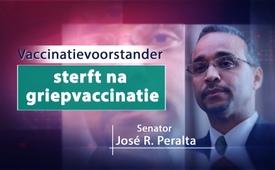 Militante vaccinatievoorstander sterft na griepvaccinatie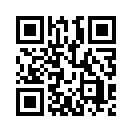 De geëngageerde vaccinatievoorstander José R. Peralta uit New York overlijdt op de jonge leeftijd van 47 jaar aan de gevolgen van een griepvaccinatie. Is het een fataal toeval of is het slechts één van de vele ernstige vaccinatieschadegevallen?Militante vaccinatievoorstander sterft na griepvaccinatie
New York: 
Senator Jose R. Peralta was de eerste Dominicaan die in de Senaat van de staat New York werd gekozen. Hij stierf veel te vroeg op 21 november 2018, op de leeftijd van slechts 47 jaar, in een ziekenhuis in Queens. Wat was er gebeurd? Twee weken eerder liet de geëngageerde vaccinatiefanaat zich vaccineren tegen de griep, waarna hij een ernstige griepaanval kreeg en slechts twee weken later stierf.
In een persbericht zei zijn weduwe, citaat: “De dokter zei dat het zeldzaam was op zijn leeftijd, en het gebeurde zo snel ... Hij was een gezonde man.”
Op dit moment stapelt het schokkende nieuws over de schadelijkheid van vaccinaties zich op, maar het wordt bewust in de doofpot gestopt.
Hetzelfde gebeurde met de 34-jarige Jennifer Whitney. Bij de jonge moeder werd slechts enkele weken na haar griepvaccinatie multiple sclerose gediagnosticeerd. De symptomen waren onder meer haaruitval, blindheid, blaren in het gezicht en op het hele lichaam. De artsen bevestigden dat de vaccinatie haar immuunsysteem, hersenen en zenuwen had aangetast. De vaccinatie veroorzaakte bij haar ook een auto-immuunziekte. Maar het trieste in het hele verhaal is dat ze door haar werkgever gedwongen werd zich te laten vaccineren en toen ze niet meer naar haar werk kon, werd ze ontslagen!door as.Bronnen:https://www.legitim.ch/post/2018/11/30/new-york-militanter-impfbef%C3%BCrworter-senator-jos%C3%A9-peralta-stirbt-an-grippeimpfung

Uitgezonden uitzending:
https://www.kla.tv/16115(D)Dit zou u ook kunnen interesseren:#Vaccinatie - www.kla.tv/VaccinatieKla.TV – Het andere nieuws ... vrij – onafhankelijk – ongecensureerd ...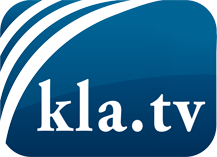 wat de media niet zouden moeten verzwijgen ...zelden gehoord van het volk, voor het volk ...nieuwsupdate elke 3 dagen vanaf 19:45 uur op www.kla.tv/nlHet is de moeite waard om het bij te houden!Gratis abonnement nieuwsbrief 2-wekelijks per E-Mail
verkrijgt u op: www.kla.tv/abo-nlKennisgeving:Tegenstemmen worden helaas steeds weer gecensureerd en onderdrukt. Zolang wij niet volgens de belangen en ideologieën van de kartelmedia journalistiek bedrijven, moeten wij er elk moment op bedacht zijn, dat er voorwendselen zullen worden gezocht om Kla.TV te blokkeren of te benadelen.Verbindt u daarom vandaag nog internetonafhankelijk met het netwerk!
Klickt u hier: www.kla.tv/vernetzung&lang=nlLicence:    Creative Commons-Licentie met naamgeving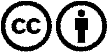 Verspreiding en herbewerking is met naamgeving gewenst! Het materiaal mag echter niet uit de context gehaald gepresenteerd worden.
Met openbaar geld (GEZ, ...) gefinancierde instituties is het gebruik hiervan zonder overleg verboden.Schendingen kunnen strafrechtelijk vervolgd worden.